STALLION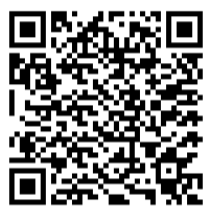 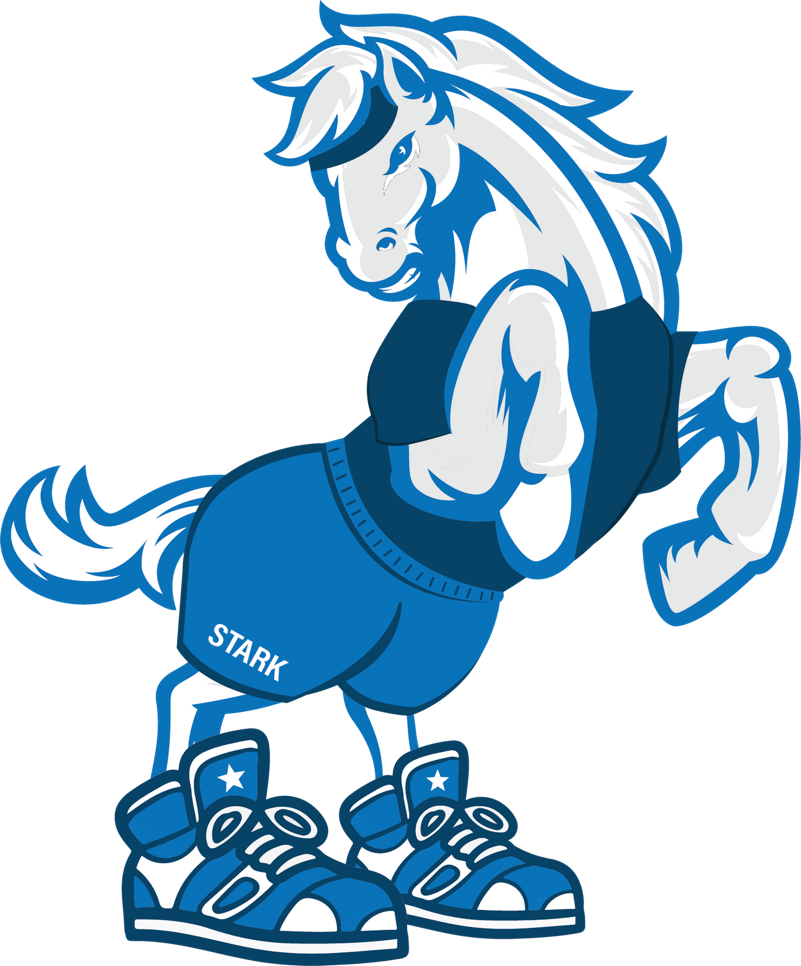 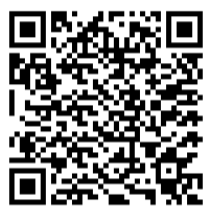 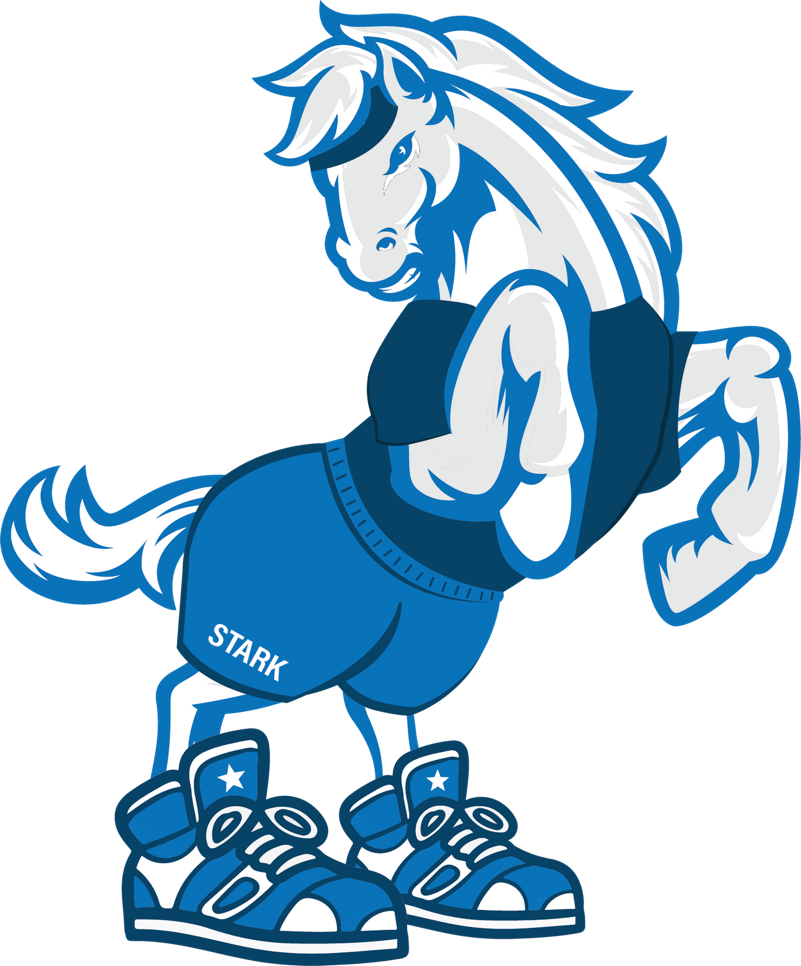 We are thrilled to announce that Julia A. Stark Elementary School is kicking off its first-ever Stallion Stampede fundraising event! This is our biggest fundraiser of the year, and we can't wait to get started!The Stallion Stampede is a two-week-long fundraising campaign that will begin on Monday, April 17th and end on Friday, April 28th, culminating in the Stallion Stampede Fun Run. In case of rain, the event will be postponed to Monday, May 1st. The Fun Run will be held during school hours, specifically during the students' specials.Our goal is to raise $20,000.We believe this is an achievable goal, based on the success of surrounding schools, and we have full confidence that the Stark community can make it happen! Additionally, we have some exciting prizes to make the event even more rewarding.Getting Started is EasyWe will be using an online platform called Get Movin' for fundraising, but we will also accept cash or checks. If sending cash or checks, please make sure that envelopes are clearly marked with the student's name to ensure proper credit on their fundraising page.Next Steps:On April 17th, parents will receive links via email to set up their student's personal fundraising page. You can also scan this code on Monday.For More Information:Visit starkpfo.org. If you have any questions, please feel free to reach out to the PFO at info@starkpfo.org.Stark PFO - Member PT CouncilThank you for your support!STALLION STAMPEDE PRIZESWeekly Drawings For Anyone Who Has Created a Fundraising Page OnlineRead the morning announcements OR Pull the fire alarm at the next fire drillWeekly Drawings For Anyone Who Has Created a Fundraising Page OnlineTabletsWeekly Drawings For Anyone Who Has Created a Fundraising Page OnlineWestover Pizza gift cardsWeekly Drawings For Anyone Who Has Created a Fundraising Page OnlineCookie decorating for you and a friend with your choice of Stark staff memberWeekly Drawings For Anyone Who Has Created a Fundraising Page OnlineBoard game lunch bunch with Stark staff member of your choice - choose 3 friends to join you!100% of Students ina Class Create an Online Fundraising PageEach student receives a prize from the Penguin Patch treasure chestHighest Earning Class (K-2nd Grade) & Highest Earning Class (3-5th Grade)Glow in the dark dance party in the gymHighest Earning Class at StarkMunchkins with Stamford's Mayor SimmonsHighest Earning GradeExtra recess with popsiclesHighest Individual Earner (K-2nd Grade) & Highest Individual Earner (3-5th Grade)Ride on a fire truckSecond Highest Individual Earner (K-2nd Grade ) & Second Highest Individual Earner (3-5th Grade)Police escort to schoolSchool Raises $10,000 by 4/23PJ and movie daySchool Raises $20,000Mrs. DeRubeis dresses in a Stallion costume